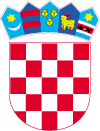     REPUBLIKA HRVATSKA       PRAVOBRANITELJICA ZA RAVNOPRAVNOST SPOLOVAKlasa: 13-01/18-01Ur. broj: 08-18-03Zagreb,  20. srpnja 2018.  JAVNI POZIVupućuje se potencijalnim kandidatima/kinjama zainteresiranima za rad kod Pravobraniteljice za ravnopravnost spolova na poslovima koordinatora/ice EU projektaPonude na javni poziv podnose se podnošenjem prijave putem e-mail adrese ravnopravnost@prs.hr  ili u zatvorenoj omotnici na adresu:
Pravobraniteljica za ravnopravnost spolovaPreobraženska 410 000 Zagreb, s naznakom „Za javni poziv na iskazivanje interesa za rad na EU projektu ". 
Urednom ponudom smatra se ponuda koja sadrži sve podatke i priloge navedene u javnom pozivu. Ovaj javni poziv za prikupljanje ponuda nije obvezujući. S prijavnom dokumentacijom se postupa sukladno Zakonu o zaštiti osobnih podataka („Narodne novine“ broj 103/03, 118/06, 41/08, 130/11 i 106/12 - pročišćeni tekst) te se ista ne vraća.
Isprave se prilažu u neovjerenoj preslici, a prije izbora kandidata/kinje predočit će se izvornik.Rok za podnošenje prijava je osam dana od objave javnog poziva na www.prs.hr .Osoba koja nije podnijela pravovremenu i urednu prijavu ili ne ispunjava formalne uvjete iz javnog poziva, ne smatra se kandidatom/kinjom prijavljenim/oj na javni poziv.O rezultatima javnog poziva kandidati/kinje će biti obaviješteni dostavom odlukom o izboru kandidata/kinje. Pozivanje na intervju obavljat će se individualno.Pravobraniteljica za ravnopravnost spolovaNaziv radnog mjesta: Koordinator/ica EU projektaBroj radnika:1 (jedan) Trajanje potrebe:Određeno vrijemePotrebna stručna sprema i zvanje:VSSRadno iskustvo:2 godine radnog iskustva na poslovima rada/vođenja EU projekataPosebni uvjeti:aktivno poznavanje engleskog jezikaUvjeti rada:aktivno znanje rada na računalu- MS Office, internet, e-mail, diskretnost,komunikativnost, sklonost suradnjiRok za dostavu ponuda: 8 (osam) dana od dana objaveDokazi uz ponudu: zamolba, životopis, preslika diplome, elektronički zapis podataka oradno-pravnom statusu (e-ispis HZMO)